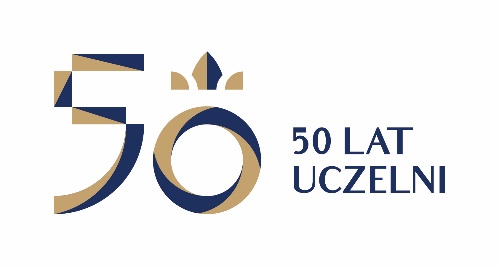                                                                                                                                  Bydgoszcz, dn. 16. 04. 2019 r.Dot. postępowania nr: UKW/DZP-281-D-42/2019           Działając na podstawie art. 38 ust. 1 ustawy Prawo zamówień publicznych (j.t. z dnia 20 lipca 2017 r. Dz. U.  z 2017 r. poz. 1579) Zamawiający odpowiada na pytania do SIWZ zadane przez Wykonawców w postępowaniu o udzielenie zamówienia publicznego na „Dostawę licencji oprogramowania STATISTICA, na potrzeby Uniwersytetu Kazimierza Wielkiego w Bydgoszczy”Pytanie nr 1ZAŁACZNIK do SIWZ – Projekt umowy: par. 1 ust. 3:„3. Wykonawca oświadcza, iż posiada niczym nieograniczone prawa do udzielania licencji/sublicencji na oferowane Oprogramowanie.”Wykonawca biorący udział w postępowaniu a nie będący licencjodawcą nie może udzielić Zamawiającemu licencji, może natomiast dostarczyć oprogramowanie wraz z licencją producenta. Dlatego też zwracamy się z wnioskiem o modyfikację ust. 3 w następujący sposób:„3. Wykonawca oświadcza, iż jest uprawnionym i upoważnionym sprzedawcą oprogramowania Statistica z licencją producenta na terenie Rzeczypospolitej Polskiej.”Odpowiedź:Zamawiający akceptuje proponowane zmiany zapisów umownych. Zamawiający dokona modyfikacji projektu umowy w tym zakresie.Pytanie nr 2ZAŁACZNIK do SIWZ – Projekt umowy: par. 1 ust. 4:„4. Wykonawca gwarantuje Zamawiającemu, że udzielając licencji na dostarczone Oprogramowanie nie narusza żadnych praw osób trzecich oraz że nie zachodzą jakiekolwiek podstawy do zgłoszenia przez osoby trzecie roszczeń do tych praw.”Analogicznie jak w pytaniu poprzednim – Wykonawca biorący udział w postępowaniu a nie będący licencjodawcą nie może udzielić Zamawiającemu licencji, może natomiast dostarczyć oprogramowanie wraz z licencją producenta. Dlatego też zwracamy się z wnioskiem o modyfikację ust. 4 w następujący sposób:„4. Wykonawca gwarantuje Zamawiającemu, że dostarczając Oprogramowanie z licencją producenta nie narusza żadnych praw osób trzecich oraz że nie zachodzą jakiekolwiek podstawy do zgłoszenia przez osoby trzecie roszczeń do tych praw.” Odpowiedź:Zamawiający akceptuje proponowane zmiany zapisów umownych. Zamawiający dokona modyfikacji projektu umowy w tym zakresie.Pytanie nr 3ZAŁACZNIK do SIWZ – Projekt umowy: par. 1 ust. 5:„5. Wykonawca zobowiązuje się do podjęcia na swój koszt i ryzyko wszelkich kroków prawnych zapewniających należytą ochronę przed roszczeniami osób trzecich oraz do pokrycia wszelkich kosztów i strat z tym związanych, jak również związanych z naruszeniem przepisów ustawy z dnia 4 lutego 1994 r. o prawie autorskim i prawach pokrewnych (tj. Dz. U. z 2018 r. poz. 1191 ze zm.).”Wykonawca zwraca się z wnioskiem o modyfikację tego zapisu w następujący sposób:„5. Jeżeli Zamawiający poinformuje Wykonawcę o jakichkolwiek roszczeniach osób trzecich zgłaszanych wobec Zamawiającego w związku z Oprogramowaniem, w szczególności zarzucających naruszenie praw własności intelektualnej, Wykonawca zobowiązuje się udzielić Zamawiającemu wszelkiej niezbędnej i żądanej przez Zamawiającego pomocy zmierzającej do wykazania bezzasadności tychże roszczeń lub podejmie działania mające na celu zażegnanie sporu. W razie wytoczenia przeciwko Zamawiającemu powództwa z tytułu naruszenia praw własności intelektualnej, Wykonawca wstąpi do postępowania w charakterze strony pozwanej, a w razie braku takiej możliwości wystąpi z interwencją uboczną po stronie Zamawiającego. Zamawiający zobowiązuje się do bezzwłocznego poinformowania Wykonawcy o takich roszczeniach i umożliwi Wykonawcy pełny i aktywny udział w postępowaniu dotyczącym tych roszczeń. W razie niewykazania bezzasadności takich roszczeń mimo pomocy Wykonawcy, Wykonawca zaspokoi roszczenia orzeczone wobec Zamawiającego prawomocnym orzeczeniem sądu. W takim przypadku Wykonawca na swój własny koszt i wg własnego wyboru: uzyska dla Zamawiającego prawo dalszego użytkowania Oprogramowania, albo zapewni modyfikację Oprogramowanie tak, żeby było zgodne z Umową, ale wolne od roszczeń osób trzecich.”  Odpowiedź:Zamawiający podtrzymuje zapisy treści projektu umowy.Pytanie nr 4ZAŁACZNIK do SIWZ – Projekt umowy: par. 4 ust. 1:W par. 4 ust. 1 są przewidziane kary umowne w wysokości 0,2% całkowitej wartości przedmiotu umowy brutto za każdy dzień opóźnienia terminu realizacji zamówienia. Kary te są dość wysokie dla dostawy oprogramowania „z półki” a nie pisanego na zamówienie Zamawiającego. Dlatego zwracamy się z wnioskiem o zmniejszenie kar umownych do 0,1%. Odpowiedź:Zamawiający podtrzymuje zapisy treści projektu umowy.Pytanie nr 5ZAŁACZNIK do SIWZ – Projekt umowy: par. 4 ust. 1:W par. 4 ust. 1 jest zapis, że maksymalna wysokość kary umownej za nieterminową realizację zamówienia objętego umową nie może przekroczyć 30% całkowitej wartości przedmiotu umowy brutto. Kary te są niespotykanie wysokie dla dostawy oprogramowania „z półki” a nie pisanego na zamówienie Zamawiającego. Dlatego zwracamy się z wnioskiem o zmniejszenie maksymalnej wysokości kary do 10% całkowitej wartości przedmiotu umowy brutto.Odpowiedź:Zamawiający podtrzymuje zapisy treści projektu umowy.Pytanie nr 6ZAŁACZNIK do SIWZ – Projekt umowy: par. 4 ust. 2:W par. 4 ust. 2 są przewidziane kary umowne w wysokości 0,2% wynagrodzenia brutto za każdy rozpoczęty dzień opóźnienia w przystąpieniu do usuwania wad, nieprawidłowości działania Oprogramowania stwierdzonych w okresie gwarancji. Kary te są dość wysokie dla dostawy oprogramowania „z półki” a nie pisanego na zamówienie Zamawiającego. Dlatego zwracamy się z wnioskiem o zmniejszenie kar umownych do 0,1%. Odpowiedź:Zamawiający podtrzymuje zapisy treści projektu umowy.Pytanie nr 7ZAŁACZNIK do SIWZ – Projekt umowy: par. 4 ust. 3:W par. 4 ust. 3 są przewidziane kary umowne w wysokości 0,2% wynagrodzenia brutto za każdy rozpoczęty dzień opóźnienia w przystąpieniu do usunięcia usterek i nieprawidłowości działania Oprogramowania  stwierdzonych w czasie odbioru przedmiotu umowy oraz opóźnienie w usunięciu wad stwierdzonych w okresie gwarancji. Kary te są dość wysokie dla dostawy oprogramowania „z półki” a nie pisanego na zamówienie Zamawiającego. Dlatego zwracamy się z wnioskiem o zmniejszenie kar umownych do 0,1%. Odpowiedź:Zamawiający podtrzymuje zapisy treści projektu umowy.Pytanie nr 8ZAŁACZNIK do SIWZ – Projekt umowy: par. 4 ust. 4:„4. Za odstąpienie od umowy z przyczyn leżących po stronie Wykonawcy, Wykonawca zapłaci Zamawiającemu karę w wysokości 30% wartości umownej brutto.”Kara umowna w wysokości 30% wartości umownej bruttu  jest niespotykanie wysoka dla dostawy oprogramowania „z półki” a nie pisanego na zamówienie Zamawiającego. Dlatego zwracamy się z wnioskiem o zmniejszenie kary do 10% wartości umownej brutto. Odpowiedź:Zamawiający podtrzymuje zapisy treści projektu umowy.Pytanie nr 9ZAŁACZNIK do SIWZ – Projekt umowy: par. 4 ust. 5:„5. Za odstąpienie od umowy z przyczyn leżących po stronie Zamawiającego, Zamawiający zapłaci Wykonawcy karę w wysokości 10% wartości umownej brutto. Należność z tytułu kar umownych wskazanych w ust. 1 zostanie przez Zamawiającego potrącona z wymagalnego wynagrodzenia Wykonawcy (faktury VAT).”Wykonawca zwraca się z wnioskiem o usunięcie zdania: „Należność z tytułu kar umownych wskazanych w ust. 1 zostanie przez Zamawiającego potrącona z wymagalnego wynagrodzenia Wykonawcy (faktury VAT)." Odpowiedź:Zamawiający podtrzymuje zapisy treści projektu umowy.Pytanie nr 10ZAŁACZNIK do SIWZ – Projekt umowy: par. 4 ust. 6:„6. Strony zastrzegają prawo dochodzenia odszkodowania uzupełniającego przewyższającego wysokość kar umownych.”Intencją Wykonawcy jest ustalenie poziomu odpowiedzialności adekwatnego do wielkości kontraktu, dlatego prosimy o dodanie w par. 4 ust. 6 zdania o następującej treści: „Strony postanawiają, że całkowita odpowiedzialność Wykonawcy z tytułu realizacji przedmiotu umowy jest ograniczona do kwoty wypłaconego Wykonawcy wynagrodzenia.” Ust. 6 uzyska brzmienie:„6. Strony zastrzegają prawo dochodzenia odszkodowania uzupełniającego przewyższającego wysokość kar umownych. Strony postanawiają, że całkowita odpowiedzialność Wykonawcy z tytułu realizacji przedmiotu umowy jest ograniczona do kwoty wypłaconego Wykonawcy wynagrodzenia.” Odpowiedź:Zamawiający podtrzymuje zapisy treści projektu umowy.Pytanie nr 11ZAŁACZNIK do SIWZ – Projekt umowy: par. 6:„Zamawiający dokonana protokolarnego odbioru przedmiotu zamówienia zrealizowanego przez Wykonawcę. Podpisanie protokołu nastąpi nie później niż 5 dni od daty dostawy całości przedmiotu zamówienia do Zamawiającego.”Zwracamy się z wnioskiem o umieszczenie w par. 6 następującego zapisu: „W przypadku, gdy Zamawiający nie dokona odbioru w terminie 5 dni od daty dostawy całości przedmiotu zamówienia, ani nie zgłosi w tym terminie uzasadnionych zastrzeżeń w postaci protokołu rozbieżności z umową, wówczas z upływem w/w okresu 5 dni przedmiot umowy uznaje się za odebrany.” Par.6 uzyska brzmienie:„Zamawiający dokonana protokolarnego odbioru przedmiotu zamówienia zrealizowanego przez Wykonawcę. Podpisanie protokołu nastąpi nie później niż 5 dni od daty dostawy całości przedmiotu zamówienia do Zamawiającego. W przypadku, gdy Zamawiający nie dokona odbioru w terminie 5 dni od daty dostawy całości przedmiotu zamówienia, ani nie zgłosi w tym terminie uzasadnionych zastrzeżeń w postaci protokołu rozbieżności z umową, wówczas z upływem w/w okresu 5 dni przedmiot umowy uznaje się za odebrany.”  Odpowiedź:Zamawiający podtrzymuje zapisy treści projektu umowy.(-) Kanclerz UKWmgr Renata Malak